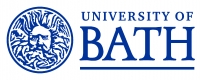 Minutes of a Meeting of Faculty of Humanities and Social Sciences Board of Studies on Wednesday 6th April 2022 at 10.15am held remotely via TeamsThese minutes contain information that is held under obligation of confidentiality and about living individuals (including, but not limited to, members of staff or students) the processing of which is covered by the Data Protection Act 1998.Present:			Prof D Galbreath, Dean of H&SS (Chair)Prof J Devine, Deputy DeanDr N Gjersoe, Associate Dean (Learning and Teaching)Dr M Bonnouvrier, Department of Politics, Languages and International StudiesMs M Clutterbuck, Learning Partnerships OfficeDr M Garcia, Head of Department of Politics, Languages and International StudiesProf F Gillison, Head of Department for HealthDr K Gooch, Department of Social and Policy SciencesMr D Griffiths, Faculty of Engineering and DesignDr T Grimshaw, Department of EducationMs L Hanning, Faculty of ScienceProf A Sandoval Hernandez, Head of Department of EducationDr S Moore, Head of Department of Social and Policy SciencesDr H Morgan, Department for HealthDr T Lancaster, Department of PsychologyDr P Postl, Head of Department of EconomicsMrs K Roberts, Faculty LibrarianProf E Rich, Department for HealthDr J Syrda, School of Management Dr J Thomson, Department of Politics, Languages and International StudiesIn Attendance:Mrs R Acres (Secretary)Apologies for absence were received from:Dr S Alegre, Department of Politics, Languages and International StudiesProf J Barnett, Associate Dean (Research)Prof L Brown, Associate Dean (International)Dr F Bisset, Deputy Director Student Recruitment and AdmissionsMiss M Guselnikova, Postgraduate RepresentativeMiss R Menon, Academic RepresentativeProf G Maio, Head of Department of PsychologyDr T Mergoupis, Department of EconomicsMr Z Tzifas Kratiras, Academic RepresentativeMiss A Willingham, Students’ Union RepresentativePart I Business4647   Declarations of InterestThere were none.4648	 Minutes of Previous MeetingThe minutes of the meeting of Board of Studies held on 2nd March 2022 (Paper HSS21/22-102) were approved as a correct record of the proceedings. 4649  Matters ArisingThere were no matters arising.Part II BusinessChair’s BusinessBoard of Studies members to approved that Prof Joe Devine, Deputy Dean and Dr Nathalia Gjersoe, Associate Dean (Education) become Deputy Chair’s of Board of Studies from 31.07.22 until a new Faculty Dean takes up post to ensure cover for vacation business such as academic appeals and assessment offences. Dr Gjersoe, Associate Dean (Education) provided an update about Semester 1 Online Unit Evaluations, noting that students had not received reminders to complete these as planned and therefore the response rate was lower than normal. A Committee had been formed to look at improving this process and a business case was being developed for an upgrade to the current system. Part III Business4651  Minutes of Staff Student Liaison Committees  Board of Studies received the minutes of the following meetings of Staff Student Liaison Committees (Paper HSS21/22-103)MSc Sport and Exercise Medicine, MSc Sports Physiotherapy held on 02.02.22.UG SPS held on 23.02.22UG Psychology held on 15.12.21UG PoLIS held on 25.11.21, 09.02.22PGT SPS held on 21.01.22BSc Sport and Exercise Science held on 17.02.22PGT Politics held on 22.03.22BSc Health and Exercise Science held on 16.02.224652  Minutes of Faculty Executive CommitteeBoard of Studies received the minutes of the Faculty Executive Committee held on 14.03.22 (HSS21/22-104)4653  Minutes of Faculty Learning Teaching and Quality CommitteeBoard of Studies received the minutes of the Faculty Learning Teaching and Quality Committee held on 16.03.22 (HSS21/22-105)Part IV Business4654  Any Other BusinessThere was none.The meeting concluded at 10.20am.